Article name (Max 12 words, 16 pts, Times new roman, Plain text)YAZIM KURALLARIYazarlarımız, makalelerini hazırlarken makale şablonunu kullanmalı ve takip etmelidir.Yayın sürecini hızlandırmaya yönelik olarak, Turkish Journal of Privacy and Data Protection (Turkish PDP) değerlendirme sistemi kullanmaktadır. Henüz bir kullanıcı hesabı oluşturmadıysanız, sayfanın sol tarafındaki sistemde kendiniz için bir hesap (kayıt) oluşturun: www.dergipark.gov.tr/kvkkMakalenizin inceleme süreci boyunca ilerlemesini izlemek için, düzenli aralıklarla sistemimize giriş yapın ve makalenizin durumunu kontrol edin.Turkish PDP kör hakemlik politikası uygulamaktadır. Bu nedenle, yazar bilgileri makalenin hiçbir bölümünde görünmemelidir.Makalenizi aşağıda verilen talimatlara göre uygun formatta hazırlayın. Lütfen ayrıca, makalenizin aşağıda verilen stil talimatlarına uygun olduğundan emin olun.Her makale, 10 punto ile yazılmış 100 - 150 kelimelik bilgilendirici, kapsamlı bir öz içermelidir. Öz, makalenin amacı, yöntemi, bulguları, sonuçları ve sonuçları ile ilgili kritik bilgileri açıklamalıdır. Özden sonra üç-beş anahtar kelime de verilmelidir.GENEL KURALLARMakale, Word (6.0 veya sonraki sürümler), A4 (21x29,7 cm.) Kağıt ebadı, Times New Roman (Font) ve 11 punto (Başlık ve öz hariç), ile yazılmalıdır. her iki tarafta kenar boşlukları 2,5 cm olmalıdır.Tablolar ve Kaynaklar Times New Roman (10 punto) kullanılarak hazırlanmalıdır.Başlıklardan önce tek boşluk olmalıdır.Yazarlar yazılarında sayfa numarası kullanmamalıdır.Ekler kaynaklardan sonra makalenin sonuna yerleştirilmelidir.BAŞLIKLAR ve Alt BaşlıklarTüm bölüm başlıklarında büyük harfler kullanılmalıdır.Alt başlıklar numaralandırılmamalı ve ilk harfler büyük harfle yazılmalıdır.Şekiller and TablolarTablolar ve Şekiller ilgili metinle aynı sayfada verilmelidirTüm rakamlarda Arabik rakamlarkullanılmalıdır. Şekil isimleri, Şekilin altına yazılmalı ve “şekil” ismi italikleştirilmelidir. Bir örnek aşağıda sunulmuştur: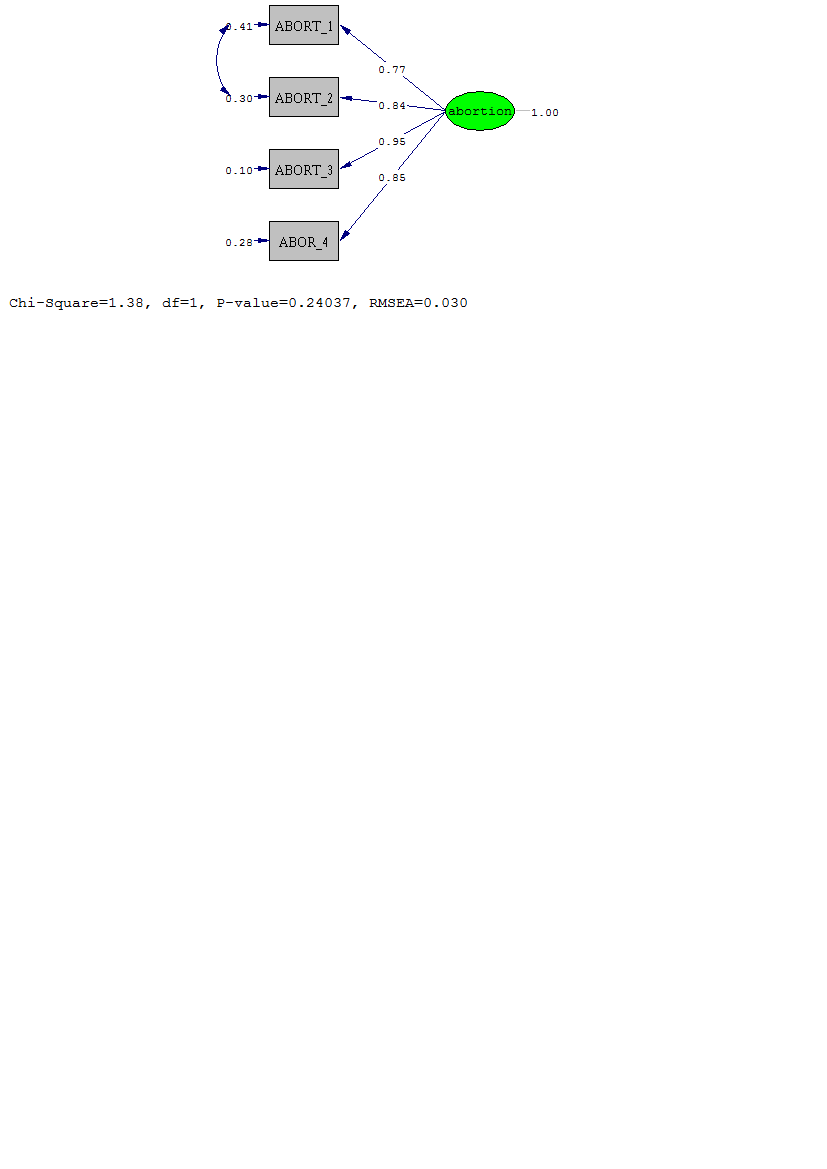 Şekil 1. Model gösterimiEğik. 	DüzTüm tablolar Arabik rakamlarla ve sıralı olmalıdır. Tablo adları, tablonun üstüne yerleştirilmelidir. İlk satırda “Tablo” kelimesi bulunmalıdır. İkinci satırda, başlığın kısa bir açıklaması bulunmalı ve italikleştirilmelidir.Tablo 1 ---------------------ilk Satır (Düz)Tablo adı------------------- İkinci Satır (Eğik)Note: SD= strongly disagree; D=disagree; U=undecided; A=agree; SA=strongly agreeALINTILARLütfen metin içi ve metin sonu alıntılar için APA 6. standardını (Amerikan Psikologlar Birliği, 2010) kullanın. APA yayın kılavuzu ayrıntılı bilgi için;http://www.apastyle.org/manual/index.aspx veya: https://owl.english.purdue.edu/owl/section/2/10/sayfalarını ziyaret edebilirsiniz.Metin İçi AlıntılarDiğer araştırmacıların çalışmalarından söz etmek için, aşağıdaki stilleri kullanın:Jones'a göre (1998), APA tarzı ilk kez öğrenenler için zor bir alıntı biçimidir.veyaAPA tarzı ilk kez öğrenenler için zor bir alıntı biçimidir (Jones, 1998).Eğer alıntı yapacak birden fazla yazarınız varsa, aşağıdaki formatı kullanın:Yazar ve Yazarların Araştırmaları (2016) desteklemektedir.Araştırma bulguları gösteriyor ki… (Yazar ve Yazar, 2016)Alıntılarınızda 3 ila 5 yazar varsa, yayındaki beş soyadın tümünü birinci defada kullanın;(Yazar, Yazar, Yazar, Yazar ve Yazar, 1993)Daha sonraki alıntılarda, sadece ilk yazarın soyadını ve ardından "ark." şeklinde veya parantez içinde.(Yazar ve arkadaşları, 1993)Altı veya daha fazla yazar için ilk yazarın adını ve ardından “ark". şeklinde kullanın.Yazar ve ark. (2001) savundu…KAYNAKLARDergi makaleleri için:Yazar, A. A., Yazar, B. B. ve Yazar, C. C. (Yıl). Makalenin başlığı. Derginin adı, cilt numarası (sayı numarası), sayfalar. DOI: http://dx.doi.org/xx.xxx/yyyyyKitaplar için:Yazar, A. A. (Yayın Yılı). Kitabın adı: Altbaşlık için de büyük harf. Yer: Yayınevi.Kitap Bölümleri için:Yazar, A. A., ve Yazar, B. B. (Yayın Yılı). Bölümün Başlığı. A. A. Editör ve B. B. Editör (Ed.), Kitabın adı (bölüm sayfaları). Yer: Yayınevi.Tezler için:Soyadı, F.N. (Yıl). Tezin adı (Yayımlanmamış doktora tezi). Kurumun Adı, Yeri..Veri tabanında taranan tezler için:Soyadı, F.N. (Yıl). Tez başlığı. Veritabanı adından alındı. (AAT 3295214)Elektronik kaynaklar için:Yazar, A. A., ve Yazar, B. B. (Yayın Tarihi). Makalenin başlığı. Çevrimiçi Süreli Yayın Adı, cilt numarası (varsa sayı). Http://www.someaddress.com/full/url/ adresinden xx.xx.xx adresinden alınmıştır.Yayınlanmış Bildiriler için:Katkıda Bulunan A. (Yıl). Katkının adı. Konferansın Adı, (s. Xxx-xxx). Yer: YayıneviYayınlanmamış Bildiriler için:Katılımcı, A. (Yıl, Ay). Katkının adı. Katkı, Konferans Adı, Yer.Posterler için:Katılımcı, A. (Yıl, Ay). Posterin başlığı. Poster, Konferansın Adı, Yeri.Makale adı (Türkçe, En fazla 12 kelime ve 16 punto düz metin) (It is not mandatory for non-Turkish authors.)ÖZ Her çalışmanın başında Türkçe özeti bulunmalıdır. Özet, 10 punto büyüklüğünde, "iki yana yaslı" ve 150 sözcüğü geçmeyecek şekilde yazılmalıdır. Özet ikinci sayfaya taşmamalıdır. Özet, araştırmanın amacını, kullanılan ölçekleri ve araştırmanın bulguları ile bazı öneriler sunmalıdır. Anahtar Sözcükler: Her çalışmada 3-5 anahtar sözcük bulunmalıdır.ABSTRACTThe abstract should be typed in using by using Times New Roman (Font) and 10 pts, single spaced with 2 cm margins on all sides and align full. The length of Abstract should not exceed 150 words. The abstract should be informative by referring study aims, the instruments, the major findings and the implications of the study.Keywords: 3-5 keywords should be givenAtıf GöstermeSoyad, A., (YYYY). Makale Adı, Kişisel Verileri Koruma Dergisi. c(s), ss-ss. DOI:Item no Item Description PercentagePercentagePercentagePercentagePercentageItem no Item Description SDDUASA1Item 115.935.915.424.48.52Item 240.246.07.64.61.63Item 331.743.014.38.32.8